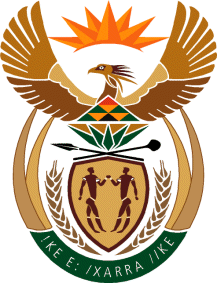 MINISTERHUMAN SETTLEMENTS, WATER AND SANITATIONNATIONAL ASSEMBLYQUESTION FOR WRITTEN REPLY	QUESTION NO.: 627DATE OF PUBLICATION:  5 MARCH 2021Mrs M R Mohlala (EFF) to ask the Minister of Human Settlements, Water and Sanitation:(a) By what date does she intend to appoint permanent board members for all the water boards in the Republic and (b) what is delaying her from making the specified appointments?		      NW743EREPLY:(a)	There are permanent boards for the Amatola Water, Bloem Water, Mhlathuze Water, Overberg Water and Rand Water. The terms of these Water Boards are indicated in the table below:(b)	The selection processes of members of permanent Boards for Lepelle Northern Water, Magalies Water, Sedibeng Water and Umgeni Water are underway. It is envisaged that the appointment processes will be finalised by the end of June 2021, should Cabinet concur with the recommendations tabled before it.  The current status of the interim boards and selection processes of permanent boards is indicated below:Water BoardTerm of office of the BoardAmatola WaterAppointed in 1 March 2021 with term ending at the end February 2025Bloem Water Appointed in April 2019 with term ending at the end of March 2023Mhlathuze WaterAppointed in December 2018 with term ending at the end of November 2022Overberg WaterAppointed in April 2019 with term ending at the end of March 2023Rand WaterAppointed in October 2018 with term ending in September 2022Water BoardCurrent Leadership Status Measures in place to appoint permanent Boards Lepelle Northern WaterInterim Board was appointed in May 2020The selection process is underway and due to be finalised by end of June 2021Magalies WaterInterim Board was appointed in July 2020The selection process is underway and due to be finalised by end of June 2021Sedibeng WaterInterim Board was appointed in May 2020The selection process is underway and due to be finalised by end of June 2021Umgeni WaterInterim Board was appointed in August 2020.The selection process is underway and due to be finalised by end of June 2021